August 2020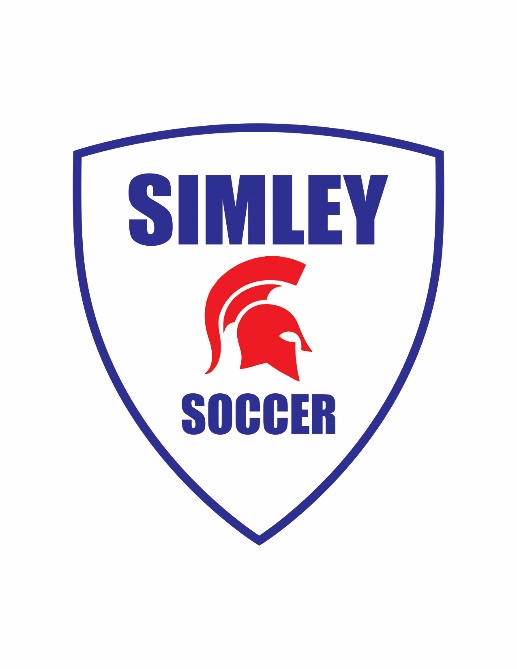 Dear Simley Soccer Girls, The high school season is just around the corner!  This letter is meant to update you on a few things that will be happening in the coming weeks!On Thursday, August 13 at 7:30pm, there will be a meeting for all players and parents at Simley.  Please do your best to attend this meeting as we will be going over important information for the upcoming season as changes have been made to meet the guidelines provided by the MSHSL.  Please be aware that we will be social distancing at this meeting and everyone is required to wear a mask while in attendance. Preseason practices begin on Monday, August 17 and we will start with two-a-days.  All incoming 8th-12th graders are welcome to attend!  Please plan to arrive at the turf by 7:40am to begin the check-in process. Monday, Aug 17: 	8-9:30am (turf) and 5-6:30pm (turf)Tuesday, Aug 18: 	8-9:30am (turf) and 5-6:30pm (turf)Wednesday, Aug 19: 	8-9:30am (turf) and 5-6:30pm (turf)Thursday, Aug 20: 	8-9:30am (turf) and 5-6:30pm (turf)Friday, Aug 21: 		8-9:30am (turf)Saturday, Aug 22: 	TBDA few quick notes about preseason: Please bring hand sanitizer and a mask to wear to and from the field.  If you do not have your own hand sanitizer, there will be some provided.  All sessions will consist of either drills, small-sided games or scrimmages so please come prepared: cleats and shin guards will be mandatory to participate, also bring plenty of water and a properly inflated size 5 soccer ball.Morning sessions will include aspects of fitness training and evaluation (it might be helpful to have a pair of tennis shoes with you).  Evening sessions will consist of scrimmages, please wear a white or gray shirt.Please note that the schedule is subject to change.  Some important reminders and things to help the coaches and boosters out: www.simleysoccer.com – this will be the website for all Simley soccer newsPlease sign up for my remind group (instructions can be found on the soccer website). For the boosters to best communicate with all families, they need your updated contact information.  Please use this link to provide your information: tinyurl.com/YAHR2QFF This is a very exciting time as the 2020 season approaches!  It is going to be different than any other season we have ever experienced, but I am looking forward to working with this very talented and dedicated group of players.  If you have any questions or concerns regarding the girls soccer program, do not hesitate to contact me.See you soon on the soccer field! Nora Email: austinn@isd199.org | Mobile: 651-261-1230